Top of FormBottom of Formوقایع الایام (دوازده ماه قمری) اول محرم: آغاز سال هجری قمریدوم محرم: ورود کاروان اباعبدالله الحسین علیه السلام به سرزمین کربلاسوم محرم:خریداری بخشی از زمین کربلا به دست امام حسین(ع)   چهارم محرم: سخنرانی عبیدالله بن زیاد بر ضد امام حسین (ع)در مسجدکوفهششم محرم : دعوت حبیب بن مظاهر از طایفه بنی اسد برای یاری امام (ع)هفتم محرم : ممنوعیت از نهر فرات برای کاروان امام حسین (ع) به دستورعمربن سعدهشتم محرم : دیدار امام حسین (ع) با عمربن سعد در کربلانهم محرم : تاسوعای حسینی دهم محرم : عاشورای حسینی و روز شهادت امام حسین (ع) به همراه یارانشیازدهم محرم : آغاز حرکت اسرا و اهل بیت امام حسین (ع) به شامدوازدهم محرم : ورود کاروان اسرا ی کربلا به کوفه .شهادت امام زین العابدین (ع)سیزدهم محرم : شهادت عبدالله بن عفیف به دست عبیدالله بن زیادنوزدهم محرم : حرکت کاروان اسیران کربلا از کوفه به شامبیست وپنجم: شهادت امام زین العابدین (ع)بنابه روایتی بیست و ششم محرم : در سال 64 هجری ،سپاهیان یزید بن معاویه  مکه رامحاصره و کعبه را سنگ باران کردند  بیست ونهم محرم:میلادحضرت مسیح(ع)*****ماه صفراول صفر : وارد کردن سر مطهر امام حسین(ع) به شام ورود کاروان اهل بیت امام حسین (ع) به شام شهادت زید بن علی بن الحسین (ع ) -آغاز جنگ صفین بر روایتیسوم صفر : ولادت حضرت امام محمد باقر (ع) ۵۷ ه ق به روایتی.پنجم صفر : شهادت حضرت رقیه علیها السلام در شامششم صفر : صدور توقیع امام عصر ارواحنا لتراب مقدمه الفداء به حسین بن روح.هفتم صفر:ولادت امام کاظم (ع)2012 - شهادت امام حسن مجتبی(ع )  هشتم صفر : وفات حضرت سلمان فارسی رضی‌الله عنه ۳۵ هجری قمرینهم صفر : شهادت عمار یاسر رضی‌الله عنه در جنگ صفین ۳۷  ه قدوازدهم صفر : وفات هارون برادر حضرت موسی علیهماالسلامهجدهم صفر : شهادت اویس قرنی در جنگ صفین ۳۷ هجری قمریبیست صفر : اربعین حسینی  در آن روز، جابربن عبدالله انصاری به کربلا آمد و قبر امام حسین (ع) را زیارت کردبیست وهشتم صفر: رحلت رسول اکرم(ص)  و شهادت حضرت امام حسن(ع)  سی ام صفر:شهادت امام رضا(ع)۲۰۳ هجری *****ماه ربیع الاولاول ربیع الاول: دفن بدن مطهر حضرت محمد(ص)-لیله المییت-هجرت پیامبر(ص)  هجوم به خانه کعبه-مسمومیت امام حسن عسگری(ص)  سوم ربیع الاول: تخریب کعبه توسط یزید(ل)پنجم ربیع الاول: وفات حضرت سکینه(س)  ۵۶ سال پس از واقعه کربلاهشتم ربیع الاول: شهادت امام حسن عسگری (ع)نهم ربیع الاول: آغازامامت حضرت ولی عصر(ع) قتل عمربن خطاب و قتل عمربن سعد ملعون    دهم ربیع الاول: ازدواج پیامبراسلام(ص)باحضرت خدیجه (س)  15 سال قبل از هجرت مرگ داوودبن علی حاکم جبارمدینه-اولین روزخلافت غاصبانه معاویه لعنت اللهدوازدهم ربیع الاول: آغازوجوب نماز-ورودحضرت محمد(ص)به مدینه  میلاد حضرت محمد(ص)به روایت اهل تسنن53ه قچهاردهم ربیع الاول: مرگ موسی خلیفه عباسی و یزیدبن معاویه ملعون هفدهم ربیع الاول: ولادت حضرت محمد(ص) و ولادت امام صادق(ع)بیست ودوم ربیع الاول: جنگ بنی النضیبیست سوم ربیع الاول: ورودحضرت معصومه(س)به قمبیست وپنجم ربیع الاول: جنگ دومه الجندل و صلح امام حسن (ع)بامعاویه ملعون    *****ماه ربیع الثانیاول ربیع الثانی: قیام توابین 65 ه ق دوم ربیع الثانی: قتل معتز درزندان مقتدر عباسی296ه قسوم ربیع الثانی: پیمان شکنی امین دربربر مامون 194ه قچهارم ربیع الثانی: وقوع غزوه غابه 6 ه ق-مرگ منتصربالله عباسی248ه ق ولادت حضرت عبدالعظیم حسنیپنجم ربیع الثانی: خلافت مستعین عباسی248ه قهشتم ربیع الثانی: میلادامام حسن عسکری(ع)-232ه قنهم ربیع الثانی: قتل ابن فرات وزیرشیعه مذهب عباسی312ه قدهم ربیع الثانی: وفات حضرت معصومه(س)سی ام ربیع الثانی: وفات زینب بنت خزیمه همسر رسول الله4ه ق*****ماه جمادی الاولپنجم جمادی الاول: ولادت حضرت زینب(س)ششم جمادی الاول: جنگ موتهدهم جمادی الاول: جنگ جمل-تحویل پیراهن امام حسین به حضرت زینب (س)سیزدهم جمادی الاول: شهادت حضرت زهراسلام الله علیها بنا به روایتیبیست وهفتم جمادی الاول: وفات جناب عبدالمطلب (ره)*****ماه جمادی الثانیسوم جمادی الثانی:شهادت حضرت فاطمه الزهرا(ع)11ه قچهارم جمادی الثانی:مرگ هارون الرشیدملعون193ه قدوازدهم جمادی الثانی:حرکت لشگراسلام بسوی خیبرسیزدهم جمادی الثانی:وفات حضرت ام البنین(س)64ه قهجدهم جمادی الثانی:ازدواج حضرت عبدالله باآمنه مادرحضرت محمد (ص)بیستم جمادی الثانی:ولادت حضرت زهرا(ع)بیست ویکم جمادی الثانی:وفات حضرت ام کلثوم(س)بیست ودوم جمادی الثانی:مرگ ابوبکرخلیفه غاصب23ه قبیست ششم جمادی الثانی:شهادت امام هادی(ع)254ه قبیست وهشتم جمادی الثانی:سپردن حضرت محمد(ص)به حلیمه سعدیه(س)بیست ونهم جمادی الثانی:وفات حضرت سیدمحمدفرزندامام هادی(ع)252ه قآخرجمادی الثانی:شهادت ابراهیم بن مالک اشتر(س)71ه ق*****ماه رجباول رجب:لیله الرغایب-میلاد امام محمدباقر(ع) 57ه قدوم رجب:میلادامام علی النقی(ع)بنابه روایتیسوم رجب:شهادت امام علی النقی(ع)ششم رجب: شهادت امام موسی کاظم(ع)بنابه روایتینهم رجب:ولادت حضرت علی اصغر(ع)فرزندامام حسین(ع)60ه ق دهم رجب: ولادت امام محمدتقی(ع)195ه قدوازدهم رجب:انتخاب کوفه به عنوان مقرحکومت حضرت علی (ع)36ه قسیزده رجب : میلاد حضرت امام علی (ع)22سال قبل ازهجرت شروع ایام اعتکاف به مدت 3روزچهاردهم رجب:اولین نبرد مسلمین بامشرکین درصدراسلام2ه قپانزدهم رجب:وفات عقیله بنی هاشم حضرت زینب(ع)62ه قمهاجرت مسلمانان مکه به حبشه5بعثتتقییرقبله مسلمین ازبیت المقدس سوی کعبه 2ه ق  هلاکت معاویه بن ابوسفیان ملعون 60ه قوفات حضرت ابراهیم فرزندرسول الله(ص)10ه قنوزدهم رجب:غزوه تبوک بین مسلمانان ولشکرروم9ه قبیست ودوم رجب:مرگ معاویه ملعون بنابه روایت مامورخفیه اوبیست وچهارم رجب:فتح قلعه خیبربدست توانای حضرت علی (ع)7ه قبیست وپنجم رجب:شهادت امام موسی کاظم (ع)  183ه قبیست وششم رجب:وفات ابوطالب عموی پیامبراکرم(ص)10بعثت به روایتیبیت وهفتم رجب:مبعث حضرت رسول اکرم(ص)13ه قبیست وهشتم رجب:حرکت امام حسین(ع)به مکه60ه ق*****ماه شعباندوم شعبان:آغازوجوب روزه-مرگ معتزعباسی ملعونسوم شعبان:ولادت امام حسین(ع)-ورودامام حسین(ع)به مکه مکرمهچهارم شعبان:ولادت حضرت ابوالفضل العباس(ع)پنجم شعبان:ولادت امام زین العابدین(ع)یازدهم شعبان:ولادت حضرت علی اکبر(ع)پانزدهم شعبان:ولادت حضرت بقیه الله الاعظم(ع) وفات نایب اول امام زمان (ع)علی بن محمدسمری(س)هجدهم شعبان: وفات نایب امام زمان (ع)حسین بن روح نوبختینوزدهم شعبان:جنگ بنی المصطلق *****ماه رمضاناول رمضان:نزول کتاب آسمانی صحف برحضرت ابراهیم خلیل اللهسوم رمضان:نزول کتاب آسمانی انجیل برحضرت عیسی (ع)ششم رمضان:نزول کتاب تورات برحضرت موسی(ع)-ولایتعهدی امام رضا(ع)هفتم رمضان:وفات حضرت ابوطالب(ع)دهم رمضان:وفات خدیجه(س)-وصول اولین نامه کوفیان به امام حسین (ع)دوازدهم رمضان:نزول کتاب آسمانی زبور برحضرت داوود(ع) ایجادعقداخوت میان مسلمانان ازسوی حضرت محمد(ص)چهاردهم رمضان:شهادت مختارثقفی67ه قپانزدهم رمضان:میلادامام حسن المجتبی(ع)-حرکت مسلم بن عقیل به کوفههفدهم رمضان : وقوع غزوه بدر-مرگ عایشه(ل)هجدهم رمضان:شب قدرنوزدهم رمضان:ضربت خوردن حضرت علی(ع)درمسجدکوفه  بیستم رمضان:شب قدر-فتح مکه معظمه توسط حضرت محمد(ص ) بیست ویکم رمضان:شهادت حضرت علی (ع)-آغازامامت امام حسن مجتبی(ع) به آسمان رفتن حضرت عیسی(ع)-ازدواج رسول خداباسوده(س)10بعثتبیست ودوم رمضان:شب قدر*****ماه شوالاول شوال:عیدسعیدفطر-هلاکت قوم عادپنجم شوال :حرکت امام علی (ع)ازطریق مداین برای جنگ صفین37ه ق ورودمسلم بن عقیل نماینده امامحسین(ع)به کوفه60ه قهشتم شوال:تخریب بقاع ائمه بقیع(ع)درمدینه توسط وهابیون ملعون1342ه قپانزدهم شوال:شهادت حمزه سیدالشهداء(ع)3ه ق وفات حضرت عبدالعظیم حسنی252ه ق ردشمس برای حضرت امیرالمومنین(ع) مسجد فضیح معروف به مسجد ردشمسهفدهم شوال:غزوه خندق یااحزاب5ه قبیستم شوال:تبعیدحضرت امام موسی کاظم(ع)ازمدینه به عراق179ه قبیست ویکم شوال: فتح اندلس به دست مسلمانان92ه قبیست وپنجم شوال:شهادت امام جعفرصادق(ع)148ه ق*****ماه ذیقعدهاول ذیقعده:ولادت حضرت معصومه(س)173ه ق آغازمیقات حضرت موسی بن عمران(ع)درکوه طور-اخراج آدم(ع) ازبهشتپنجم دیقعده:تجدیدبنای خانه کعبه-هبوط آدم (ع)یازدهم ذیقعده:ولادت حضرت امام رضا(ع)148ه قبیت وسوم ذیقعده:شهادت امام رضا(ع)به روایتی203ه ق-غزوه بنی غریظهبیست ونهم(آخر) ذیقعده:شهادت امام محمدتقی(ع)220ه قماه ذیحجهاول ذیحجه:ازدواج حضرت علی (ع)وحضرت فاطمه زهرا(ع)2ه ق تولدحضرت ابراهیم خلیل اللهورودپیامبراکرم(ص)به مکه معظمه درسفرحجه الوداع10 ه قپنجم ذیحجه:شهادت امام محمدتقی(ع)بنابه روایتی220ه قششم ذیحجه:مرگ منصوردوانقی158ه ق هفتم ذیحجه:شهادت امام محمدباقر(ع)114ه قهشتم ذیحجه:زندانی شدن امام موسی کاظم(ع)ذرزندان بصره179ه ق نخستین حج حضرات ابراهیم واسماعیل(ع)-استقرارمراسم حج درذیحجه10ه ق آغازمراسم حج و روزترویه -حرکت امام حسین(ع)ازمکه بسوی کوفه60ه ق شهادت حسین بن علی بن حسن169ه قنهم ذیحجه:شهادت مسلم بن عقیل وهانی بن عروه2ه قروزعرفه -روزنیایش-واقعه سدابواب واستثنای حضرت علی (ع)2ه ق-دهم ذیحجه:عیدسعیدقربانچهاردهم ذیحجه:شق القمر ازسوی پیامبراکرم(ص)پانزدهم ذیحجه:میلاد امام علی النقی(ع)212ه قهجدهم ذیحجه: عیدسعیدغدیرخم رهایی حضرت ابراهیم ازآتش نمرود-پیروزی حضرت موسی برسحره فرعون منصوب شدن امام علی (ع) به جانشینی پیامبراکرم(ص)منصوب شدن یوشع به جانشینی حضرت موسی منصوب شدن آصف بن برخیابه جانشینی حضرت سلیمان بن داود منصوب شدن شمعون صفابه جانشینی عیسی بن مریم  کشته شدن عثمان بن عفان(ل)35ه ق اقدام مردم برای بیعت باعلی (ع)35ه قنوزدهم ذیحجه:هجوم وحشیانه عوامل پهلوی به حرم امام رضا(ع)بیست ودوم ذیحجه:شهادت میثم تماردرکوفه60ه قبیست وچهارم ذیحجه:مباهله پیامبراکرم(ص)بانصارای نجران10ه ق خاتم بخشی حضرت علی (ع)به مستمنددررکوع ونزول آیه ولایتبیست وپنجم ذیحجه:نزول سوره هل اتی درشان حضرت علی (ع)واهل بیت (ع) به سبب اطعام مسکین ویتیم واسیر- مرگ عایشه(ل)بیست وهشتم ذیحجه:واقعه حره وقتل عام مردم مدینه وشهادت عبدالله بن حنظله63ه ق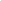 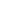 